ПРОЕКТ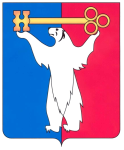 РОССИЙСКАЯ ФЕДЕРАЦИЯКРАСНОЯРСКИЙ КРАЙНОРИЛЬСКИЙ ГОРОДСКОЙ СОВЕТ ДЕПУТАТОВР Е Ш Е Н И Е_______ ___2023 года						                            №____Об утверждении Положения о территориальном общественном самоуправлении в муниципальном образовании город НорильскВ соответствии с пунктом 11 статьи 27 Федерального закона от 06.10.2003       № 131–ФЗ «Об общих принципах организации местного самоуправления в Российской Федерации» и Уставом городского округа город Норильск Красноярского края, Городской СоветРЕШИЛ:1. Утвердить Положение о территориальном общественном самоуправлении в муниципальном образовании город Норильск (далее – ТОС) (прилагается).2. Признать утратившим силу решение Норильского городского Совета депутатов от 08.11.2005 № 58-813 «Об утверждении Положения о территориальном общественном самоуправлении в муниципальном образовании город Норильск».3. Поручить Администрации города Норильска в срок не позднее 30 календарных дней со дня вступления в силу настоящего решения определить ответственное структурное подразделение (далее – уполномоченный орган) и лицо, ответственное за регистрацию уставов ТОС, ведение реестра ТОС, создаваемого на территории муниципального образования город Норильск, ведение реестра органов и уполномоченных лиц ТОС, функционирующих на территории муниципального образования город Норильск.4. Контроль исполнения настоящего решения возложить на председателя комиссии Городского Совета по законности и местному самоуправлению     Таскина В.Я.5. Настоящее решение вступает в силу через 10 дней со дня опубликования в газете «Заполярная правда».УТВЕРЖДЕНОрешением Норильского городского Совета депутатов от ____________ № _____ПОЛОЖЕНИЕО ТЕРРИТОРИАЛЬНОМ ОБЩЕСТВЕННОМ САМОУПРАВЛЕНИИВ МУНИЦИПАЛЬНОМ ОБРАЗОВАНИИ ГОРОД НОРИЛЬСКСтатья 1. Понятия, используемые в настоящем Положении1. Территориальное общественное самоуправление (далее - ТОС) - одна из форм непосредственного осуществления населением местного самоуправления и представляет собой самоорганизацию граждан по месту их жительства на части территории муниципального образования город Норильск для самостоятельного и под свою ответственность осуществления собственных инициатив ТОС по вопросам местного значения. 2. Территория ТОС – часть территории муниципального образования город Норильск, в границах которой осуществляется ТОС.3. Граждане - жители, достигшие шестнадцатилетнего возраста, постоянно или преимущественно проживающие на территории ТОС, а также жители, не проживающие на территории ТОС, но имеющие на указанной территории недвижимое имущество, принадлежащее им на праве собственности.4. Инициативная группа – группа граждан в количестве не менее 5 человек, по инициативе которой осуществляется создание ТОС, организуется учредительное собрание, конференция.5. Учредительное собрание, конференция - первое собрание, конференция граждан, проведенное после утверждения Норильским городским Советом депутатов границ территории вновь создаваемого ТОС с целью принятия и дальнейшей регистрации Устава ТОС, а также избрания органов ТОС.6. Закрепленные территории - территории, являющиеся земельными участками, права на которые в установленном действующим земельным законодательством порядке предоставлены физическим или юридическим лицам.7. Собственные инициативы ТОС – инициативы по вопросам осуществления хозяйственной деятельности и/или деятельности по благоустройству территории, направленной на удовлетворение социально-бытовых потребностей граждан.8. Уполномоченный орган - структурное подразделение Администрации города Норильска, уполномоченное на осуществление действий, связанных с регистрацией Устава ТОС.Статья 2. Правовая основа и основные принципы осуществления ТОС1. Правовую основу ТОС в муниципальном образовании город Норильск составляют Конституция Российской Федерации, Федеральный закон от 06.10.2003 № 131-ФЗ «Об общих принципах организации местного самоуправления в Российской Федерации», Устав городского округа город Норильск Красноярского края, настоящее Положение и Устав ТОС.2. ТОС в муниципальном образовании город Норильск основывается на принципах: законности; самостоятельности и независимости ТОС в принятии решений в пределах своей компетенции; сочетания интересов населения соответствующей территории и интересов всего населения муниципального образования город Норильск; подконтрольности и подотчетности органов ТОС и их должностных лиц перед гражданами – избирателями; тесного взаимодействия ТОС с органами местного самоуправления, предприятиями, организациями и учреждениями муниципального образования город Норильск.Статья 3. Право граждан на осуществление ТОС1. Жители муниципального образования город Норильск при осуществлении ТОС обладают равными правами независимо от пола, расы, национальности, языка, происхождения, имущественного и должностного положения, отношения к религии, убеждений, принадлежности к общественным объединениям.2. Граждане имеют право участвовать в ТОС на той территории, где они проживают, принимать участие в собраниях, конференциях граждан, избирать и быть избранным в органы ТОС. Жители, не проживающие на территории ТОС, но имеющие на указанной территории недвижимое имущество, принадлежащее им на праве собственности, также могут участвовать в работе собраний, конференций граждан с правом совещательного голоса.3. Иностранные граждане, достигшие шестнадцатилетнего возраста, постоянно или преимущественно проживающие на территории ТОС, вправе принимать участие в осуществлении ТОС в соответствии с международными договорами Российской Федерации и федеральными законами Российской Федерации.Статья 4. Территория ТОС1. Территория ТОС может быть в пределах следующих территорий проживания граждан: подъезд многоквартирного жилого дома, многоквартирный жилой дом, группа жилых домов. 2.   Обязательные условия организации ТОС: - границы территории ТОС не могут выходить за пределы территории муниципального образования город Норильск;- закрепленные территории не входят в состав территории ТОС;- территории ТОС (если в его состав входит более одного жилого дома) должны быть неразрывны. Под неразрывностью понимается такое расположение территорий относительно друг друга, при котором данные территории имеют хотя бы одну общую границу либо общую границу с территорией общего пользования, расположенной между этими территориями, при условии, что указанная территория не является закрепленной территорией. 3. Границы территории, на которой осуществляется ТОС, устанавливаются и могут быть изменены по предложению населения, проживающего на соответствующей территории, Норильским городским Советом депутатов.Статья 5. Полномочия ТОСПолномочия ТОС определяются: - Уставом ТОС, составленным в соответствии с федеральным законодательством, настоящим Положением и принятым собранием, конференцией участников ТОС;- договорами (соглашениями) между органами местного самоуправления муниципального образования город Норильск и органами ТОС по вопросам реализации собственных инициатив ТОС, осуществляемых за счет средств указанных граждан и/или на основании договора между органами ТОС и органами местного самоуправления муниципального образования город Норильск, в том числе с использованием средств местного бюджета, заключенного в порядке и на условиях, установленных бюджетным законодательством Российской Федерации. Статья 6. Порядок создания ТОС1. Порядок создания ТОС включает: - создание инициативной группы;- подачу инициативной группой в Норильский городской Совет депутатов предложения об установлении территории, на которой планируется осуществление ТОС;- установление решением Норильского городского Совета депутатов границ ТОС по предложению инициативной группы; - организацию и проведение учредительного собрания, конференции граждан по организации ТОС; - оформление документов, принятых собранием, конференцией граждан по организации ТОС; - формирование органов ТОС;- регистрацию Устава ТОС Уполномоченным органом; - государственную регистрацию ТОС в качестве юридического лица - по решению собрания, конференции граждан в соответствии с Уставом ТОС.2. ТОС считается учрежденным с момента регистрации Устава ТОС Уполномоченным органом. Регистрация уставов ТОС носит заявительный характер. Статья 7. Установление границ территории, на которой предполагается создание и осуществление ТОС1. ТОС организуется по инициативе граждан, проживающих на соответствующей территории. 2. В целях организации ТОС граждане, проживающие на соответствующей территории, создают инициативную группу в составе не менее 5 человек.3. Инициативная группа обращается в Норильский городской Совет депутатов с письменным предложением об установлении границ территории, на которой планируется осуществлять ТОС (далее – заявление). Заявление должно содержать фамилию, имя, отчество (при наличии), адрес места жительства каждого члена инициативной группы, а также личные подписи членов инициативной группы, контактный почтовый адрес (для направления решения Норильского городского Совета депутатов по рассматриваемому вопросу). Заявление подписывается всеми членами инициативной группы. К заявлению прилагается адресное описание границ территории создаваемого ТОС.4. Решение об установлении границ территории создаваемого ТОС принимается Норильским городским Советом депутатов в течение 30 дней со дня поступления заявления инициативной группы. В случае если заявление поступило в период между сессиями Норильского городского Совета депутатов, то решение об установлении границ территории создаваемого ТОС принимается Норильским городским Советом депутатов не позднее 3 месяцев со дня поступления заявления.5. Основаниями для отказа в принятии решения, указанного в пункте 3 настоящей статьи, являются:- несоответствие предлагаемых границ ТОС требованиям статьи 4 настоящего Положения;- представление заявления, не соответствующего требованиям, установленным пунктом 3 настоящей статьи.6. Решение об установлении либо об отказе в установлении границ территории ТОС направляется письмом с уведомлением о вручении по почтовому адресу, указанному в заявлении, в срок не позднее 5 рабочих дней со дня его принятия. 7. После принятия Норильским городским Советом депутатов решения об установлении границ создаваемого ТОС инициативная группа вправе приступить к организации проведения учредительного собрания, конференции граждан по созданию ТОС, а также обратиться в Администрацию города Норильска в целях получения информационной, методической помощи, в том числе по вопросам, связанным с подготовкой учредительного собрания, конференции граждан по созданию ТОС:- адресного описания границ учреждаемого ТОС с указанием улиц, номеров домов, номеров подъездов и графического изображения границ территории, на которой предполагается осуществление ТОС;- документа, содержащего сведения о численности граждан, достигших шестнадцатилетнего возраста и постоянно или преимущественно проживающих в пределах границ территории, на которой предполагается осуществление ТОС.8. Изменение границ территории, на которой осуществляется ТОС1. Изменение границ территории, на которой осуществляется ТОС, может быть произведено в результате присоединения территории, отделения территории.2. Изменение границ территории (присоединение, отделение территории), на которой осуществляется ТОС, допускается при соблюдении требований, установленных статьей 4 настоящего Положения.3. Вопрос об изменении границ территории, на которой осуществляется ТОС, решается на собрании, конференции граждан.Предложение об изменении границ территории ТОС вносится на собрание, конференцию граждан органом ТОС.Собрание, конференция граждан по вопросам изменения границ территории ТОС проводится в порядке, предусмотренном Уставом ТОС для проведения собрания, конференции граждан по вопросу осуществления ТОС.4. Новые границы территории, на которой осуществляется ТОС, устанавливаются Норильским городским Советом депутатов в порядке, установленном статьей 7 настоящего Положения, с учетом особенностей, предусмотренных настоящей статьей.Для установления новых границ территории, на которой осуществляется ТОС, органы ТОС направляют в Норильский городской Совет депутатов:- заявление, содержащее предложение об установлении новых границ территории, на которой предполагается осуществление ТОС;- адресное описание новых границ ТОС с указанием улиц, номеров домов, номеров подъездов, их графическое изображение;- документ, содержащий сведения о численности граждан, достигших шестнадцатилетнего возраста, проживающих в пределах новых границ территории, на которой предполагается осуществление ТОС;- протокол собрания, конференции граждан по вопросам изменения границ территории ТОС.Статья 9. Порядок организации учредительного собрания, конференции граждан по организации ТОС1. Создание ТОС, принятие Устава ТОС, а также избрание органов ТОС осуществляется на учредительном собрании, конференции граждан, проживающих по месту жительства на территории образуемого ТОС.2. Организацию учредительного собрания, конференции осуществляет инициативная группа, в зависимости от числа граждан, проживающих на территории образуемого ТОС. Собрание граждан по вопросам организации и осуществления ТОС проводится, если численность граждан, проживающих на соответствующей территории ТОС, не более 300 человек. Конференция граждан по вопросам организации и осуществления ТОС проводится, если численность граждан, проживающих на соответствующей территории ТОС, более 300 человек.Норма представительства делегатов при проведении конференции не может быть менее: 1 делегата от 50 граждан, если численность населения ТОС не превышает 1500 человек;1 делегата от 100 граждан, если численность населения ТОС не превышает 2000 человек;1 делегата от 150 граждан, если численность населения превышает 2000.3. С целью подготовки учредительного собрания, конференции граждан инициативная группа:1) Принимает решение о проведении учредительного собрания, конференции граждан, в котором определяются:- дата, время и место проведения;- вид учредительного мероприятия (собрание или конференция). В случае если учредительное мероприятие проводится в форме конференции граждан, также - дата, время и место проведения собраний по избранию делегатов на учредительную конференцию граждан, порядок избрания делегатов, норма их представительства;В случае если учредительное мероприятие проводится в форме собрания граждан также определяется форма проведения собрания (открытое обсуждение либо очно-заочное голосование).При проведении собрания в форме очно -заочного голосования указывается дата окончания приема решений граждан по вопросам, поставленным на голосование, место или адрес, куда должны передаваться такие решения;2) Устанавливает форму (формы) информирования граждан о дате, месте и времени проведения учредительного собрания, конференции, а также о принятых на собрании решениях (в случае если собрание проводится в форме очно-заочного голосования);3) Подготавливает проект повестки дня учредительного собрания, конференции граждан и проект Устава создаваемого ТОС.Решение о проведении учредительного собрания, конференции граждан должно быть не позднее чем за пятнадцать дней до дня его (ее) проведения доведено до граждан, а также представлено в Норильский городской Совет депутатов, Администрацию города Норильска.4. Подготовка и проведение собраний граждан по избранию делегатов на учредительную конференцию по организации ТОС возлагаются на инициативную группу.Решение о проведении собрания граждан по избранию делегатов на учредительную конференцию и о форме его проведения должно быть не позднее чем за пять дней до дня его проведения доведено до граждан. Собрание граждан по избранию делегатов может проводиться в очной или заочной форме голосования.В случае принятия решения о проведении собрания граждан по избранию делегатов в форме заочного голосования, в решении должны быть указаны также дата окончания приема решений граждан (опросных листов) по вопросам, поставленным на голосование, место или адрес, куда должны передаваться такие решения (опросные листы).Собрание граждан по избранию делегатов считается правомочным, если в нем принимают участие не менее одной трети граждан.Инициативная группа проводит регистрацию граждан, участвующих в собрании граждан по избранию делегатов на учредительную конференцию.Очное собрание граждан по избранию делегатов проводится в форме совместного присутствия и открытого обсуждения в месте проведения собрания. Решение по вопросу выдвижения делегатов на конференцию принимается открытым голосованием простым большинством голосов присутствующих граждан.Заочное голосование по вопросу избрания делегатов на учредительную конференцию проводится путем заполнения опросного листа, который должен содержать следующие данные: фамилия, имя, отчество (при наличии), год рождения, место жительства кандидата в делегаты, а также фамилия, имя, отчество (при наличии), число, месяц, год рождения, место жительства гражданина, принявшего участие в голосовании, сведения о его волеизъявлении, его подпись, дата подписи. Кандидаты в делегаты предлагаются инициативной группой.Решение по вопросу выдвижения делегатов на конференцию принимается простым большинством голосов граждан, принявших участие в заочном голосовании. Принявшими участие в заочном голосовании считаются граждане, решения (опросные листы) которых были получены до указанной в решении о проведении собрания граждан по избранию делегатов в форме заочного голосования даты окончания их приема.Протокол собрания граждан по избранию делегатов на учредительную конференцию должен содержать следующие сведения:- количество граждан, имеющих право участвовать в нем с правом решающего голоса;- количество граждан, зарегистрированных в качестве участников;- повестку дня;- итоги голосования по каждому вопросу (приняло участие в голосовании, «за», «против», «воздержались»);- полную формулировку принятого решения (решений).Протокол собрания граждан по избранию делегатов, проведенного в форме очного голосования, дополнительно должен содержать следующие сведения:- дата, время и место проведения;- фамилии, имена и отчества выступавших, краткое содержание выступлений по рассматриваемому вопросу (вопросам), если не прилагаются тексты выступлений;- фамилии, имена и отчества председателя, секретаря.Протокол собрания граждан по избранию делегатов, проведенного в форме очного голосования, подписывается председателем и секретарем собрания.Протокол собрания граждан, проведенного в форме заочного голосования, дополнительно должен содержать следующие сведения:- дата, время и место составления протокола;- дата окончания приема решений граждан (опросных листов) по вопросам, поставленным на голосование, место или адрес, куда передавались такие решения (опросные листы).Протокол собрания граждан по избранию делегатов, проведенного в форме заочного голосования, подписывается всеми членами инициативной группы.Статья 10. Порядок проведения учредительного собрания, конференции граждан по организации ТОС1. Учредительное собрание, конференция граждан по вопросу организации ТОС проводится инициативной группой.Учредительное собрание граждан может быть проведено в форме открытого обсуждения, а также в форме очно-заочного голосования, предусматривающего возможность очного обсуждения вопросов повестки дня и принятия решений по вопросам, поставленным на голосование, а также возможность передачи решений по вопросам повестки дня в установленный срок в место или по адресу, которые указаны в сообщении о проведении.2. Инициативная группа проводит регистрацию граждан (делегатов), участвующих в учредительном собрании, конференции граждан (далее - участники учредительного собрания, конференции граждан), учет документов, подтверждающих полномочия делегатов (протоколов собраний граждан по избранию делегатов на учредительную конференцию).3. Учредительное собрание по вопросу организации ТОС считается правомочным при участии в нем не менее одной трети граждан.Принявшими участие в собрании, проводимом в форме очно-заочного голосования, считаются граждане, решения которых были получены до указанной в решении о проведении учредительного собрания даты окончания их приема.4. Учредительная конференция по вопросу организации ТОС считается правомочной, если в ней принимают участие не менее двух третей избранных делегатов.5. Вопросы повестки дня учредительного собрания, конференции граждан утверждаются большинством голосов присутствующих на открытом обсуждении участников учредительного собрания, конференции граждан.6. Для ведения учредительного собрания, конференции граждан избираются председатель и секретарь.7. Председатель ведет учредительное собрание, конференцию граждан, оглашает вопросы повестки дня, предоставляет слово для выступления присутствующим, формулирует принимаемые собранием, конференцией решения, ставит их на голосование, оглашает итоги голосования.8. Обязательному рассмотрению на учредительном собрании, конференции граждан с принятием по ним решений подлежат вопросы:- о создании ТОС;- об установлении структуры органов ТОС;- о принятии Устава ТОС;- об избрании органов ТОС;- об определении основных направлений деятельности ТОС.9. Решения учредительного собрания, конференции принимаются большинством голосов, участвующих в учредительном собрании, конференции.10. Протокол учредительного собрания, конференции граждан ведет секретарь.11. Протокол учредительного собрания, конференции граждан подписывается секретарем и председателем учредительного собрания, конференции граждан.12. В протоколе учредительного собрания, конференции граждан указываются:- дата, время и место проведения учредительного собрания, конференции граждан;- количество граждан (делегатов), имеющих право участвовать в учредительном собрании, конференции граждан с правом решающего голоса;- количество граждан (делегатов), зарегистрированных в качестве участников учредительного собрания, конференции граждан;- фамилии, имена и отчества (при наличии) выступавших, краткое содержание выступлений по рассматриваемому вопросу (вопросам), если не прикладываются тексты выступлений;- фамилии, имена и отчества (при наличии) председателя, секретаря учредительного собрания, конференции граждан;- повестка дня учредительного собрания, конференции граждан;- итоги голосования по каждому вопросу (приняло участие в голосовании, «за», «против», «воздержались»);- полная формулировка принятого решения (решений).13. К протоколу прилагаются список регистрации участников учредительного собрания, конференции граждан, адресное описание границ территории, на которой проведено учредительное собрание, конференция граждан с указанием улиц, номеров домов, номеров подъездов, без которых протокол недействителен.14. Протокол собрания, конференции граждан составляется в 3-х экземплярах, один из которых хранится в соответствующем органе ТОС, второй и третий экземпляры передаются в Уполномоченный орган.15. Расходы по проведению собраний граждан по избранию делегатов учредительной конференции граждан, проведению учредительного собрания, конференции граждан в целях организации ТОС, изготовлению и рассылке документов, регистрации Устава ТОС несут члены инициативной группы.16. Органы местного самоуправления муниципального образования город Норильск вправе направить для участия в учредительном собрании, конференции граждан по организации ТОС своих представителей, депутатов Норильского городского Совета депутатов с правом совещательного голоса. Статья 11. Устав ТОС1. Устав ТОС является учредительным документом территориального общественного самоуправления.2. В Уставе ТОС определяются: -    территория, на которой осуществляется ТОС в соответствии с решением Норильского городского Совета депутатов; -  цели, задачи, формы и основные направления деятельности ТОС; - порядок формирования, прекращения полномочий, права и обязанности, срок полномочий, органов ТОС; - порядок назначения и проведения собрания граждан в целях осуществления ТОС;- порядок принятия решений органами ТОС; - порядок приобретения имущества, а также порядок пользования и распоряжения указанным имуществом и финансовыми средствами;  - порядок прекращения осуществления ТОС. 3. Устав ТОС подлежит регистрации Уполномоченным органом в порядке, предусмотренном статьей 12 настоящего Положения.4. Дополнительные требования к содержанию Устава ТОС органами местного самоуправления муниципального образования город Норильск устанавливаться не могут. 5. Изменения и дополнения в Устав ТОС вносятся решением собрания, конференции участников ТОС и подлежат регистрации в порядке, предусмотренном статьей 12 настоящего Положения.Статья 12. Порядок регистрации Уставов ТОС Уполномоченным органом1. Для регистрации Устава ТОС (изменений в Устав ТОС) избранный на собрании, конференции орган ТОС в течение 15 календарных дней со дня проведения собрания, конференции представляет в Уполномоченный орган следующие документы: - заявление о регистрации Устава ТОС (изменений в Устав ТОС) на имя Главы города Норильска, подписанное руководителем избранного на собрании, конференции органа ТОС (в заявлении указываются контактный почтовый адрес и телефоны, а также адрес электронной почты (при наличии); - протокол собрания, конференции ТОС, подписанный председателем и секретарем собрания, конференции (в случае внесения изменений в Устав ТОС – руководителем органа ТОС); - список участников собрания, конференции ТОС, подписанный председателем и секретарем собрания, конференции (в случае внесения изменений в Устав ТОС – руководителем органа ТОС); - два экземпляра представляемого на регистрацию Устава ТОС (в случае внесения изменений в Устав ТОС – два экземпляра Устава ТОС в новой редакции), принятого собранием, конференцией ТОС. Экземпляры Устава ТОС должны быть прошиты, пронумерованы, подписаны председателем и секретарем учредительного собрания, конференции (в случае внесения изменений в Устав ТОС – руководителем органа ТОС); - сведения о членах сформированных (избранных) органов ТОС: фамилия, имя, отчество (при наличии), дата рождения, адрес места жительства, отметка о согласии быть избранным в орган ТОС (личная запись «согласен» и подпись). Указанные сведения должны быть заверены председателем и секретарем учредительного собрания, конференции ТОС. Указанные сведения могут содержаться в протоколе учредительного собрания, конференции либо оформляются отдельным документом и подписываются председателем и секретарем учредительного собрания, конференции ТОС.2. Уполномоченный орган в течение 5 рабочих дней с даты поступления документов, указанных в пункте 1 настоящей статьи, проводит их предварительную регистрацию и рассмотрение. 3. Решение о регистрации Устава ТОС (изменений в Устав ТОС) принимается в течение 14 календарных дней с даты представления в Уполномоченный орган документов, указанных в пункте 1 настоящей статьи, и оформляется распоряжением Администрации города Норильска, издаваемый Главой города Норильска или иным уполномоченным им лицом; направляется письмом с уведомлением о вручении в срок не позднее 5 рабочих дней со дня его принятия по почтовому адресу, указанному в заявлении о регистрации Устава ТОС (изменений в Устав ТОС). 4. В случае наличия оснований для отказа в регистрации Устава ТОС (изменений в Устав ТОС), указанных в пункте 5 настоящей статьи, мотивированный отказ в регистрации Устава ТОС (изменений в Устав ТОС) с приложением представленных документов, оформляется Уполномоченным органом в письменном виде за подписью руководителя и направляется в течение 10 рабочих дней со дня получения Уполномоченным органом документов, указанных в пункте 1 настоящей статьи, письмом с уведомлением о вручении по почтовому адресу, указанному в заявлении о регистрации Устава ТОС (изменений в Устав ТОС).5. Основаниями для отказа в регистрации Устава ТОС (изменений в Устав ТОС) являются:- противоречие Устава ТОС (изменений в Устав ТОС) действующему законодательству, Уставу городского округа город Норильск Красноярского края, правовым актам органов местного самоуправления муниципального образования город Норильск, настоящему Положению;- нарушение установленного порядка принятия Устава ТОС (внесения изменений в Устав ТОС);- отсутствие документов, предусмотренных настоящим Положением для регистрации Устава ТОС (изменений в Устав ТОС).Отказ в регистрации Устава ТОС (изменений в Устав ТОС) может быть обжалован в судебном порядке. 6. Уполномоченный орган осуществляет ведение реестра ТОС, реестра органов и уполномоченных лиц ТОС, функционирующих на территории муниципального образования город Норильск.Статья 13. Осуществление ТОС1. ТОС осуществляется населением посредством проведения собраний и конференций граждан, а также посредством избрания органов ТОС.2. К исключительным полномочиям собрания, конференции граждан, осуществляющих ТОС, относятся:- установление структуры органов ТОС;- принятие устава ТОС, внесение в него изменений и дополнений;- избрание органов ТОС;- определение основных направлений деятельности ТОС.- утверждение сметы доходов и расходов ТОС и отчета о ее исполнении;- рассмотрение и утверждение отчетов о деятельности органов ТОС;- обсуждение инициативного проекта и принятие решения по вопросу о его одобрении.3. Порядок назначения и проведения собрания, конференции граждан в целях осуществления ТОС определяется Уставом ТОС.Статья 14. Органы ТОС1. Органы ТОС избираются на собраниях или конференциях граждан, проживающих на соответствующей территории.2. Порядок формирования, прекращения полномочий, права и обязанности, срок полномочий органов ТОС устанавливаются Уставом ТОС.3. Органы ТОС:1) представляют интересы населения, проживающего на соответствующей территории;2) обеспечивают исполнение решений, принятых на собраниях и конференциях граждан;3) вправе осуществлять деятельность по реализации собственных инициатив ТОС;4) вправе вносить в органы местного самоуправления муниципального образования город Норильск проекты муниципальных правовых актов, подлежащие обязательному рассмотрению этими органами и должностными лицами, к компетенции которых отнесено принятие указанных актов;5) вправе выдвигать инициативный проект в качестве инициаторов проекта в порядке и на условиях, установленных решением Норильского городского Совета депутатов «О порядке реализации инициативных проектов на территории муниципального образования город Норильск».Статья 15. Взаимодействие органов ТОС с органами местного самоуправления муниципального образования город Норильск1. Органы ТОС осуществляют свою деятельность во взаимодействии с органами и должностными лицами местного самоуправления муниципального образования город Норильск в целях развития ТОС и совместного решения вопросов местного значения на основе принципов социального партнерства.2. Правовые отношения органов ТОС с органами местного самоуправления муниципального образования город Норильск строятся на основании договора между органами ТОС и органами местного самоуправления, в том числе с использованием средств местного бюджета, заключенного в порядке и на условиях, установленных бюджетным законодательством Российской Федерации.3. Органы местного самоуправления обеспечивают участие представителей органов ТОС при рассмотрении и принятии решений по вопросам, связанным с развитием территорий, на которых действует ТОС, по вопросам функционирования и развития ТОС, соблюдения прав граждан и органов ТОС. 4. В целях организации взаимодействия органов местного самоуправления муниципального образования город Норильск и органов ТОС, проведения согласованной политики развития местного самоуправления и ТОС органы местного самоуправления могут создавать совещательные, консультативные и экспертные формирования (советы, комитеты, рабочие группы и др.) с участием органов ТОС. 5. Органы ТОС вправе обращаться в Администрацию города Норильска в целях получения информационной, консультационной по вопросам организации и осуществления деятельности ТОС, содействия выполнению решений собраний, конференций граждан и органов ТОС, принятых в пределах их компетенции.Статья 16. Общественные объединения органов ТОС1. В целях обмена информацией и опытом работы, объединения усилий и проведения согласованной политики по развитию и защите прав ТОС органы ТОС могут создавать общественные объединения ТОС (союзы, ассоциации, иные), действующие на территории муниципального образования город Норильск, принимать участие в работе муниципальных, региональных и общероссийских общественных объединений. 2. Решение об участии органов ТОС в создании и работе общественных объединений подлежит рассмотрению и утверждению на собрании, конференции граждан ТОС.Статья 17. Собственность ТОС1. ТОС вправе иметь в собственности денежные средства и имущество, передаваемое юридическими лицами, гражданами, а также имущество, создаваемое или приобретаемое за счет собственных средств в соответствии с Уставом ТОС. 2. Источниками формирования имущества ТОС являются: -  добровольные взносы и пожертвования; -  другие, не запрещенные законом поступления. 3. Порядок отчуждения собственности ТОС, объем и условия осуществления правомочий собственника уполномоченным органом ТОС устанавливаются в соответствии с действующим законодательством, Уставом ТОС.Статья 18. Порядок и условия предоставления ТОС средств из бюджета муниципального образования город Норильск1. ТОС могут предоставляться средства местного бюджета в случае, если оно зарегистрировано в качестве юридического лица в организационно-правовой форме некоммерческой организации, в пределах средств, предусмотренных на эти цели в бюджете муниципального образования город Норильск.2. Предоставление средств местного бюджета осуществляется на конкурсной основе в соответствии с Порядком предоставления гранта в форме субсидий, предоставляемого на конкурсной основе социально ориентированным некоммерческим организациям, в целях оказания поддержки для осуществления ими видов деятельности, предусмотренных статьей 31.1 Федерального закона от 12.01.1996  № 7-ФЗ «О некоммерческих организациях», решением Норильского городского Совета депутатов от 20.05.2014 № 17/4-368 «Об утверждении Положения о поддержке социально ориентированных некоммерческих организаций органами местного самоуправления муниципального образования город Норильск», утвержденного постановлением Администрации города Норильска от 19.08.2019 № 366. Статья 19. Гарантии деятельности ТОС1. Органы местного самоуправления муниципального образования город Норильск предоставляют органам ТОС необходимую информацию для создания, функционирования и развития ТОС. 2. Администрация города Норильска содействует становлению и развитию ТОС на территории муниципального образования город Норильск с использованием финансовых возможностей местного самоуправления. Статья 20. Контроль за деятельностью ТОС1. Участники ТОС вправе получать в полном объеме информацию о деятельности органов и уполномоченных лиц ТОС, участвовать в принятии решений по результатам отчетов органов и уполномоченных лиц ТОС о своей деятельности.2. Уполномоченные лица ТОС обязаны предоставлять информацию о деятельности органов ТОС, запрашиваемую органами местного самоуправления муниципального образования город Норильск.Статья 21. Прекращение деятельности ТОС1. Деятельность ТОС прекращается в соответствии с действующим законодательством: -  на основании решения собрания, конференции участников ТОС; - на основании решения суда в случае нарушения требований действующего законодательства Российской Федерации. 2. При ликвидации ТОС имущество, оставшееся после удовлетворения требований кредиторов, передается гражданам, имеющим вещные права на это имущество, и (или) направляется на цели, предусмотренные Уставом ТОС, и (или) на благотворительные цели, а в спорных случаях – в порядке, определенном решением суда.Председатель Городского Совета                               А.А. ПестряковГлава города Норильска               Д.В. Карасев